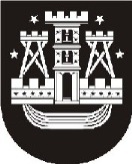 KLAIPĖDOS MIESTO SAVIVALDYBĖS MERASPOTVARKISDĖL klaipėdos miesto savivaldybės tarybos posėdžio sušaukimo  Nr.  KlaipėdaVadovaudamasi Lietuvos Respublikos vietos savivaldos įstatymo 13 straipsnio 4 dalimi ir 20 straipsnio 2 dalies 1 punktu,šaukiu 2015 m. birželio 11 d. 9.00 val. savivaldybės posėdžių salėje Klaipėdos miesto savivaldybės tarybos 4-ąjį posėdį.Darbotvarkė:1. Dėl Klaipėdos miesto savivaldybės tarybos 2014 m. gruodžio 18 d. sprendimo
Nr. T2-336 „Dėl Klaipėdos miesto savivaldybės 2015–2017 metų strateginio veiklos plano patvirtinimo“ pakeitimo. Pranešėja I. Butenienė.2. Dėl Klaipėdos miesto savivaldybės tarybos 2015 m. vasario 19 d. sprendimo Nr. T2-12 „Dėl Klaipėdos miesto savivaldybės 2015 metų biudžeto patvirtinimo“ pakeitimo. Pranešėja
R. Kambaraitė.3. Dėl Kontrolės komiteto veiklos programos patvirtinimo. Pranešėjas A. Barbšys.4. Dėl Socialinės paramos tarybos sudėties patvirtinimo. Pranešėja A. Liesytė.5. Dėl Klaipėdos miesto savivaldybės tarybos 2010 m. spalio 28 d. sprendimo Nr. T2-307 „Dėl Ilgalaikės (trumpalaikės) socialinės globos socialinių paslaugų įstaigose skyrimo, teikimo ir apmokėjimo už paslaugą tvarkos aprašo patvirtinimo“ pakeitimo. Pranešėja A. Liesytė.6. Dėl Neįgaliųjų reikalų tarybos sudėties patvirtinimo. Pranešėja A. Liesytė.7. Dėl pataisos koeficiento, rodančio socialinio būsto ar kito savivaldybės būsto būklę (nusidėvėjimą), nustatymo. Pranešėja D. Netikšienė.8. Dėl Socialinio būsto nuomos sutarties formos patvirtinimo. Pranešėja D. Netikšienė.9. Dėl būsto nuomos sąlygų pakeitimo. Pranešėja D. Netikšienė.10. Dėl Savivaldybės būsto nuomos sutarties formos patvirtinimo. Pranešėja D. Netikšienė.11. Dėl sutikimo perimti valstybės turtą ir jo perdavimo valdyti, naudoti ir disponuoti patikėjimo teise. Pranešėjas E. Simokaitis.12. Dėl turto perdavimo valdyti, naudoti ir disponuoti patikėjimo teise. Pranešėjas
E. Simokaitis.13. Dėl žymių žmonių atminimo įamžinimo Klaipėdoje. Pranešėjas V. Pakalniškis.Virginija Palaimienė, tel. 39 60 692015-06-04Savivaldybės merasVytautas Grubliauskas